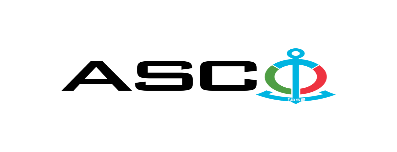 AZERBAIJAN CASPIAN SHIPPING CLOSED JOINT STOCK COMPANYNOTIFICATION ON THE WINNER OF THE OPEN BIDDING No. AM078/2021 HELD BY AZERBAIJAN CASPIAN SHIPPING CLOSED JOINT STOCK COMPANY ON 26.10.2021 FOR THE PROCUREMENT OF SPARE PARTS REQUIRED FOR THE MARINE TRANSPORTATION FLEET Procurement Committee of "ACS" CJSCSubject of the Purchase ContractPROCUREMENT OF SPARE PARTS REQUIRED FOR MARINE TRANSPORTATION FLEET Name of the winning bidder company (or individual)"Vikson Az Servis" LLCContract price (VAT excluded)AZN 177 510.00Terms and period of delivery (Incoterms 2010)DDPWorks or services performance period10 days